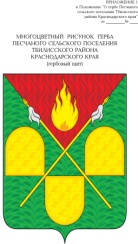 СОВЕТ ПЕСЧАНОГО СЕЛЬСКОГО ПОСЕЛЕНИЯ ТБИЛИССКОГО РАЙОНАРЕШЕНИЕот 16.03.2018 г.                                                                                                № 166х. ПесчаныйО направлении главе муниципального образования Тбилисский район Е.Г. Ильину ходатайство о награждении памятной медалью «За заслуги»  жителя Песчаного сельского поселения Тбилисского района, эксперта – землеустроителя администрации Песчаного сельского поселения Тбилисского района Т.Н. ГустодымовуРуководствуясь статьями 31, 56, устава Песчаного сельского поселения  Тбилисского района, Совет Песчаного сельского поселения Тбилисского района   р е ш и л:От Песчаного сельского поселения Тбилисского района  направить    главе муниципального образования Тбилисский район Е.Г. Ильину ходатайство о награждении памятной медалью «За заслуги»  жителя Песчаного сельского поселения Тбилисского района, эксперта-землеустроителя администрации Песчаного сельского поселения Тбилисского района Т.Н. Густодымову. Исполняющий обязанностиглавы Песчаного сельского поселенияТбилисского района                                                                         Н.В. Палатина